Survivor PresentationLearning Goals: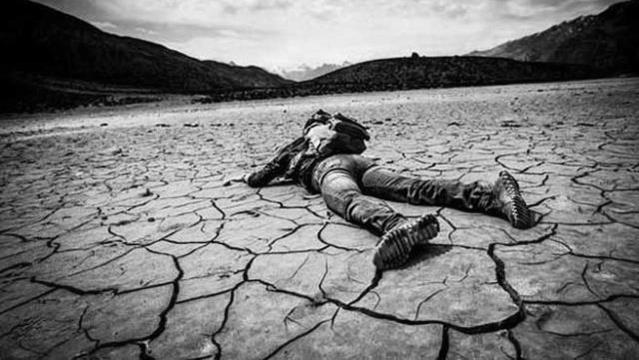 I can summarize information so that I can convey the most important ideas to my audience.I can organize information effectively into a presentation so that my audience can easily follow it.I can create a media piece that effectively supports my presentation.I can clearly and effectively convey my ideas orally in a presentation. We have looked at many stories of survival.  Now is your chance to teach us about a survival story you have researched.Find some information on one of the following survivors and create a presentation outlining what the person went through, how they survived, and what happened afterwards.Topics:Bethany Hamilton – survived a shark attack Petra Nemcova – survived a tsunamiAlice Jackson – survived Hurricane KatrinaSomeone who survived the 9/11 attack on the Twin TowersEllie Wiesel – Holocaust survivorTsutomu Yamaguchi – Hiroshima and Nagasaki bombing survivorJuliane Koepcke – survived a plane crashJon Krakauer – survived Mount Everest disasterDouglas Mawson – survived Antarctica expeditionAlexander Selkirk – castaway on an island in the South PacificLydia Marie Barragan – survived in the North after companion diedSomeone who survived a war – a specific person with a REAL survival storySomeone from an I Shouldn’t be Alive episode – make sure it’s a full-length episode – available on YouTubeSuccess Criteria - Your presentation must include:A summary of what happenedWho the person isHow they got into the situation in the first placeSome obstacles they had to overcome or things they had to do to survive (5-7)How they ended up being rescued or survivingAftermath – what happened afterwardsA visual to help convey your ideas in your presentationOptions: short video (that is related to your presentation), an image that you will explain in detail A slideshow that highlights the key points of your presentationMust include all sections of the research chartMust be in point form and include all important informationMust be editedMust include both images and textPresent your slideshow and your information to the class in a 3-5 minute presentation demonstrating good use of presentation skillsEye contact – clear voice – non-distracting body language –demonstrates practiceResearch Chart:**When you’ve had your research chart checked, take this information and turn it into a slideshowEach box should be its own slide (the “obstacles” section could be more than one slide)Each slide should have at last one picture on it that helps illustrate what you’re sayingAll slides should look similar – same font, size, background colour, etc. PRACTICE your presentation so you know what you’re going to say!!Introduction:Gather the following information from your research to introduce your presentationIntroduction:Gather the following information from your research to introduce your presentationIntroduction:Gather the following information from your research to introduce your presentationWho:Who:What:Where:Where:When:Why:Why:Why:Body:Find out more details about what happened and summarize the event.Body:Find out more details about what happened and summarize the event.Body:Find out more details about what happened and summarize the event.How did they get into this situation?Some obstacles they had to overcome or things they had to survive (5-7):How they ended up being rescued or surviving:Conclusion:Wrap up your presentation by giving us some details about what happened afterwards.(If you have a video or specific picture to present, introduce it and show it now)Conclusion:Wrap up your presentation by giving us some details about what happened afterwards.(If you have a video or specific picture to present, introduce it and show it now)Conclusion:Wrap up your presentation by giving us some details about what happened afterwards.(If you have a video or specific picture to present, introduce it and show it now)Introduction of visual:Introduction of visual:Description of aftermath: